Gin Blossoms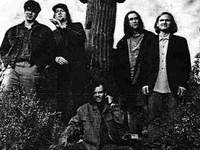 Основатели "Gin blossoms" Билл Лин и Дуг Хопкинс учились вместе в одной из школ Темпа, аризонского городка. Через несколько лет после окончания учебы они сколотили свою первую банду, "Moral Majority". Потом были еще несколько групп, но все они распадались из-за внутренних конфликтов. В 1986-м Дуг и Билл вернулись в свой родной Темп, где замутили очередной проект, "Gin blossoms", позаимствовав название из книжки Кеннет Энджер. В изначальный состав также вошли Джесс Валензуэла (вокал), Ричард Тэйлор (гитара) и Крис Макканн (ударные). Эта конфигурация дебютировала с концертом в рождество 1987 года. Первым команду покинул Макканн, улетевший со своей подружкой на Таити, а вскоре пришлось выгнать Тэйлора. В 1988-м в "Gin blossoms" появились Робин Уилсон (гитара) и Дэн Хензерлинг (ударные). Последний, правда, продержался недолго и был заменен Филлипом Роудсом. Кадровая ситуация стабилизировалась, когда Робин переключился на вокал, а Валензуэле досталась ритм-гитара. По типу "Traveling Wilburys" музыканты представлялись братьями Дел Монте. Ребята играли в местных клубах, исполняя в основном каверы других групп. Но постепенно их популярность выросла, и журнал "Phoenix New Times" назвал "Gin blossoms" лучшей рок-группой города. В 1989-м команда неплохо выступила на "Southwest Music Festival" в Техасе, а на следующий год ее пригласили поучаствовать в "MTV’s New Music Awards" вместе с "Red hot chili peppers", "Ramones", "Neville Brothers" и другими. В промежутке между этими двумя событиями парни записали и выпустили на свои деньги первую пластинку, "Dusted", включавшую такие треки как "Hey Jealousy", "Lost Horizons", "Found Out About You", "Cajun Song". Благодаря этому релизу на группу обратили внимание записывающие фирмы. Первое предложение поступило от "Polygram", но контракт был подписан с "A&M records". "Gin blossoms" отправились в студию в Лос-Анджелесе, но сессии оказались скомканы и музыканты вернулись домой не солоно хлебавши, решив, что на этом их отношения с "A&M" закончились. Однако лейбл выпустил мини-альбом "Up and Crumbling", который был неплохо встречен слушателями. Пластинка разошлась тиражом в 20000 копий, и фирма решила отправить группу в турне под названием "Please God Don’t Let Us See Our Ex-Girlfriends On The Road". В феврале 1992-го с продюсером Джоном Хэмптоном "Gin blossoms" вновь оказались в студии. Результат оказался "несколько" удачнее предыдущего эксперимента – альбом "New Miserable Experience" разошелся тиражом в два миллиона экземпляров. К сожалению, в это время у Хопкинса, которого постоянно мучили депресняки, открылись большие проблемы с алкоголем. Он еле дотянул до конца сессий, и его пришлось заменить Скоттом Джонсоном. В 1992 и 1993-м годах "Gin blossoms" мотались по стране с концертами, а лейбл тем временем старательно пропихивал их песни в радиоэфир. Вскоре радиостанции взяли на вооружение синглы "Hey Jealousy" и "Mrs. Rita". Дуг тем временем попытался создать новый проект, "The Chimeras", но не смог побороть депрессии и алкоголизм, покончив жизнь самоубийством. Многие сомневались в способности "Gin blossoms" сделать что-либо без Хопкинса (ведь он был автором большинства песен "New Miserable Experience"), но группа развеяла сомнения, выпустив неплохой альбом "Congratulations I’m Sorry". Он подтвердил статус "Блоссомс" как значительной рок-н-ролльной команды, заняв десятую позицию в чартах "Billboard". "Congratulations I’m Sorry" получил платину, а "Gin blossoms" тем временем собирали стадионы, как в Европе, так и в Америке. Однако в ходе тура возникли внутренние проблемы и вскоре поползли слухи о распаде группы, которые подтвердились весной 1997 года. Почти все музыканты разбежались по разным проектам, и лишь Билл Лин занялся книготорговлей. Прошло пять лет до того момента, когда было объявлено о реюнионе "Gin blossoms", когда летом 2002-го они возглавили национальный "New World Disorder Tour". СоставScott Johnson - гитара Bill Leen - бас Jesse Valenzuela - гитара, вокал Phillip Rhodes - ударные Robin Wilson - вокал ДискографияDusted - 1989 New Miserable Experience - 1992 Congratulations...I'm Sorry - 1996 